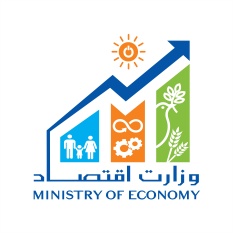 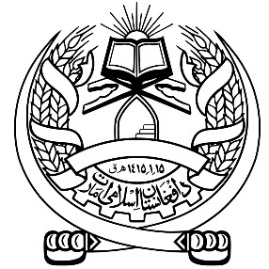 لایحه وظایف مشاور طراحی پالیسی و استراتیژیعنوان وظیفه:	مشاور طراحی پالیسی  و استراتیژیوزارت / اداره:			وزارت اقتصاد موقعیت:			          چهارراهی انصاری شهر نو/کابل ریاست:		                      سکرتریت ترتیب استراتیژی ا.م.ا                                                   تعداد بست:			(1)ردیف:				NTA-Aمدت قرارداد:			شش ماه پس منظر وزارت اقتصاد:رسالت اساسی وزارت اقتصاد رشد و انکشاف اقتصادی و اجتماعی بمنظور تامين رفاه عامه و فقرزدایی بوده تا منتج به ايجاد يک جامعه مرفه، باثبات، يکپارچه و فارغ از هرگونه بی عدالتی گردد.وظيفه مهم و اساسی وزارت اقتصاد بادرنظرداشت اگاهی از وضع موجود اقتصادی کشور و امکانات موجود، ايجاد نظم و هماهنگی در فعاليت های انکشافی و اقتصادی وزارت ها و ادارات سکتوری، تثبيت اولويت ها و تسريع فعاليت های اقتصادی، جهت نيل به اهداف انکشافی  امارت اسلامی افغانستان ميباشد. وزارت اقتصاد به منظور تحقق اهداف ذيل فعاليت مینمايد :طرح و ترتیب پاليسی ها و استراتيژی های انکشاف اقتصادی امارت اسلامی افغانستان. تنظيم و انسجام فعاليت های انکشاف اقتصادی و اجتماعی در سطح کشور.توحيد و ترتيب برنامه های رشد و انکشاف متوازن کليه عرصه های اقتصاد ملی در مرکز و ولايات غرض رفع عقب ماندگی اقتصادی، ارتقای سطح زندگی مردم و فقرزدایی .ازدياد عايد سرانه در روشنی پاليسی ها،  تشويق، حمايت و تقويت سکتور خصوصی در زمينه. انسجام فعالیت های موسسات غیر امارتی (ملی و بین المللی) درکشور.هدف وظیفه: کمک تخنیکی در استفاده از ساختار ها و معیارهای موثر در فرایند ترتیب استراتیژی انکشاف ملیمکلفیت ها و مسؤلیت های وظیفوی:اشتراک در جلسات هماهنگی و ارائه مشوره های تخنیکی در مورد اهداف، اولویت ها و برنامه های استراتیژی انکشاف ملی؛طرح روش ها  و میتودولوژیهای معیاری جهت ترتیب استراتیژی انکشاف ملی؛ارائه مشوره های تخنیکی و تخصصی برای انتخاب بهترین روش برای ترتیب استراتیژی انکشاف ملی؛تجزیه و تحلیل فرآیندها و عوامل موثر بر ترتیب استراتیژی انکشاف ملی،انجام مطالعات در مورد شیوه های ترتیب، تطبیق، نظارت، ارزیابی و گزارش دهی استراتیژی انکشاف ملی؛بررسی برنامه‌ها، پالیسی‌ها و پلان های استراتژیک پنج سال گذشته؛تحلیل وضعیت برنامه‌های انکشافی مطابق به ساختار اقتصادی – اجتماعی افغانستان و نیازمندی های جامعه؛کمک در ترتیب فارمت جمع آوری ارقام و معلومات جهت ترتیب استراتیژی انکشاف ملی؛ارائه گزارش اجراآت به سکرتریت ترتیب استراتیژی انکشافی ملی افغانستانانجام سایر وظایف رسمی مرتبط به استراتیژی انکشافی ملی افغانستان که از طرف سکرتریت ترتیب استراتیژی سپرده میشود.تحصیلات، تجارب و مهارت های لازم: حداقل درجه تحصیل: ماستری در رشته های اقتصاد، پالیسی عامه و مدیریت استراتیژیک (برای کاندیدان دارای سند تحصیلی دوکتورا ارجحیت داده میشود).تجارب لازمه:حداقل 3 سال تجربه کاری در امور پالیسی سازی و ترتیب استراتیژی.مهارت های دیگر: توانایی انجام تحقیق و مطالعات تجربی با استفاده از تیوری و روش های عملیتوانایی استفاده برنامه های تحلیلی مانند STATA, SPSS و غیرهدرکنار زبان های ملی، تسلط کامل به لسان انگلیسیمهارتهای تحلیلی، مسلکی و مدیریتی، پلان گذاری، گزارش نویسی، اداره و ارتباطات.رهنمود تسلمی دهی درخواستی: از تمام کاندیدان محترم تقاضا میگردد تا کاپی خلص سوانح (سی وی)، کاپی سند تحصیلی تائید شده وزارت محترم تحصیلات عالی افغانستان، سند تجربه کاری، قرار داد و کاپی تذکره خویش را در فارمت پی دی اف به ایمل آدرس های ذیل ارسال نمایند و ھمچنان از تمام کاندیدان محترم تقاضا میگردد تا عنوان بست را در درخواستی خویش ذکر نمایند. To: moec.hrd1@gmail.com